                  АДМИНИСТРАЦИЯ КАРГАСОКСКОГО РАЙОНА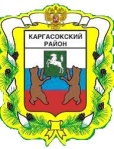 РАЙОННАЯ МЕЖВЕДОМСТВЕННАЯ КОМИССИЯ ПО ПРЕДУПРЕЖДЕНИЮ И ЛИКВИДАЦИИ ЧРЕЗВЫЧАЙНЫХ СИТУАЦИЙ И ОБЕСПЕЧЕНИЮ ПОЖАРНОЙ БЕЗОПАСНОСТИ__________________________________________________________________ПРОТОКОЛ  заседания комиссии по предупреждению и ликвидации чрезвычайных ситуаций и обеспечению пожарной безопасности Администрации Каргасокского района 22.10.2023      11.00   ул. Пушкина, д. 31, с. Каргасок, актовый зал                               № 16              ПРЕДСЕДАТЕЛЬСТВУЮЩИЙ НА ЗАСЕДАНИИ                     Ащеулов Андрей Петрович – Глава Каргасокского района –председатель комиссии по чрезвычайным ситуациям и обеспечению пожарной безопасности,   Герасимов Сергей Иванович – заместитель Главы Каргасокского района по общественной безопасности – начальник отдела общественной безопасности заместитель председателя комиссии, Веклич Н.А. – главный специалист по гражданской обороне и чрезвычайным ситуациям Администрации Каргасокского района – секретарь комиссии, Коньшина О.В. – заместитель Главы Каргасокского района по экономике, Винокуров С.С. - главный врач ОГБУЗ «Каргасокская РБ», Филюк К.В. - начальник ОМВД России по Каргасокскому району, Хлопотной М.В. – директор МУ АТП «Каргасокский район», Брагин Б.Н. – начальник ОНД и ПР по Каргасокскому району, Барышев Д.Е. – глава Каргасокского сельского поселения, Платонов С.Г. – старший государственный инспектор руководитель северного инспекторского отделения Центра ГИМС ГУ МЧС России по Томской области, Монголин С.В. - Заместитель Главы Каргасокского района по вопросам жизнеобеспечения района – начальник отдела жизнеобеспечения, Потапенко С.В. – главный лесничий Каргасокского лесничества – филиала ОГКУ «Томсклес».                        ПРИНИМАЮТ УЧАСТИЕ В РАБОТЕ ЗАСЕДАНИЯ: Калиниченко А.О. – помощник прокурора Каргасокского района. Повестка:Об организации вывоза гр. Кудряшова П.П., 16.06.1958 г.р. с Зыряновского острова.                  СЛУШАЛИ: Веклич Никита Александрович – главный специалист по ГО и ЧС Администрации Каргасокского района –  22.10.2023 в 09:16 (тск.) поступило сообщение от гр. Струкова о том, что на Зыряновском острове 8 км. ниже д. Казальцево в охотничий избушке, у мужчины подозрение на инсульт, требуется срочная медицинская помощь.Винокуров Сергей Сергеевич – главный врач ОГБУЗ «Каргасокская РБ» - по заявке, направленной 22.10.2023 в 10.00 в адрес службы санитарной авиации ОГАУЗ «ТОКБ» получен отказ по причине отсутствия полной информации о состоянии пострадавшего. Герасимов Сергей Иванович – Заместитель Главы Каргасокского района по общественной безопасности – начальник отдела общественной безопасности, заместитель председателя комиссии по чрезвычайным ситуациям и обеспечению пожарной безопасности                - доставку гражданина Кудряшова П.П., 18.06.1958 г.р., для оказания медицинской помощи в ОГБУЗ «Каргасокская РБ» возможно произвести водным транспортом, используя рейсовый катер КС-100, который в 11:00 вышел из с. Тымска в стороны с. Каргасок и маршрут которого проходит в непосредственной близости Зыряновского острова. В случае если катер не сможет подойти к Зыряновскому острову, возможно задействование борта МИ-8 ЗАО авиапредприятия «Ельцовка» совместно с медицинскими работника ОГБУЗ «Каргасокская РБ» для полета на Зыряновский остров для перевозки гр. Кудряшова П.П., 18.06.1958 г.р., в ОГБУЗ «Каргасокская РБ» и оказания ему медицинской помощи. Винокуров С.С. – доставка Кудряшова П.П., 18.06.1958 г.р.  водным транспортам не противоречит медицинским показаниям его состояния. Калиниченко А.О. – помощник прокурора Каргасокского района – предложения Герасимова С.И. соответствует нормам действующего законодательства.          РЕШИЛИ:Принять к сведению информацию Веклича Н.А., Винокурова С.С., Герасимова С.И.Для оказания медицинской помощи в ОГБУЗ «Каргасокская РБ» возможно произвести водным транспортом, используя рейсовый катер КС-100, который в 11:00 вышел из                            с. Тымска в стороны с. Каргасок и маршрут которого проходит в непосредственной близости Зыряновского острова.  В случае если катер не сможет подойти к Зыряновскому острову, возможно задействование борта МИ-8 ЗАО авиапредприятия «Ельцовка» совместно с медицинскими работниками ОГБУЗ «Каргасокская РБ» для полета на Зыряновский остров для перевозки гр. Кудряшова П.П., 18.06.1958 г.р., в ОГБУЗ «Каргасокская РБ» и оказания ему медицинской помощи. Голосовали единогласно Рекомендовать директору МУ АТП «Каргасокский район» в случае невозможности доставки на КС гр. Кудряшова П.П., организовать вылет вертолета на Зыряновский остров для осуществления медицинской эвакуации гражданина Кудряшова П.П., в ОГБУЗ «Каргасокская РБ».               Ответственный исполнитель: Хлопотной М.В.        Срок исполнения: 22 октября 2023 года.4. Рекомендовать главному врачу ОГБУЗ «Каргасокская РБ» обеспечить сопровождение медицинскими работниками гр. Кудряшова П.П., 18.06.1958 г.р.  при транспортировки авиатранспортом.        Ответственный исполнитель: Винокуров С.С.       Срок исполнения 22 октября 2023 года.         Глава Каргасокского района,        председатель комиссии                                                                               А.П. АщеуловСекретарь комиссии                                                                                     Н.А. Веклич